MATIČNA KNJIGA UČENIČKE ZADRUGE TEZORO ŠKOLSKA GODINA 2021./2022.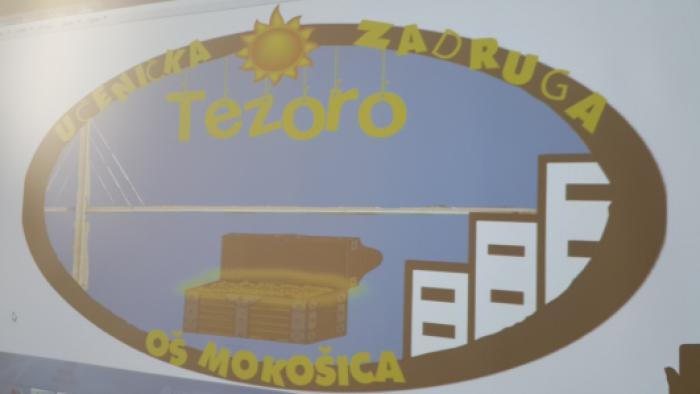 Sekcije Učeničke zadruge Tezoro 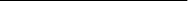 Članovi Učeničke zadruge Tezoro Katarina Iva Mijoč 8.bNika Pozniak 8.bPetra Nikolić 5.bNina Šarović 7.dMatea Karač 7.cGabriela Šutalo 8.bLea Sijerković 6.cLorna Zvone 6.aMarta Škrabo 5.bIva Trojić 7.bEla Mirošević 7.bGabriela Raič 7.cAnđela konjevod 6.cMarta Kralj 7.bKatarina Gvozdenica 5.bIvana Prkačin 5.bLeona Lazarević 7.cNika Matana 5.aNera Hladilo 4.cNika Bečić 5.aMateja Lujo 7.cPetra Lobrović 5.dLorena Čikato 5.dAna Korina Miletić 6.cNela Treščec 6.cGabriela Kunica 8.cKarla Kapor 4.cAnamarija Krmek 5.dDomagoj Cesar 6.cDora Vuinac 8.cDora Mušanović 5.dGabriela Dugandžić 6.cAntonia Dusper 5.dDoris Lesjak 5.dSandra Obrovac 7.dJelena Miladin 7.dAnamarija Mrakić 7.dKlara Šutalo 7.dMihaela Matić 7.dIzvješće o novčanim primicima i novčanim izdatcima Učeničke zadruge Tezoro u 2021./2022. godini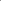 Sekcije 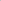 Voditelji Broj članova Izrada božićnih ukrasa i poklonaIvana Konsuo BatariloAntonija Lazarević28Izrada i ukrašavanje uskršnjih ukrasa za humanitarnu akcijuIvana Konsuo BatariloAntonija Lazarević23 Jedan razred – jedan paket – Gradsko društvo Crvenog križaIvana Konsuo BatariloAntonija LazarevićUčitelji razredne i predmetne nastave18 projekti uplata Božićni sajam , Uskrsni sajam1126,30 kn Uporabni predmeti300,00 knUKUPNO 1426,30OSTALO 